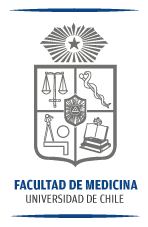 Universidad de ChileFacultad de MedicinaEscuela de KinesiologíaEjecución de proyectos de investigación2019INSTRUCCIONES BITÁCORA063IntroducciónUna bitácora corresponde a un Instrumento para el registro de la acción – reflexión transformación/innovación de la práctica educativa, que permite seguir y registrar la reflexión de los nuevos elementos relacionados con el proceso de aprendizaje.  En el marco del curso, esta permitirá apoyar la continuidad y guía del desarrollo del proyecto de los estudiantes, junto a la coordinación con sus tutores de investigación. Estas matrices serán integradas en la plataforma “Trello” por los estudiantes, pero para su análisis son desarrolladas en detalle en los Apartados I y II. Se entrega una “matriz de seguimiento” para dar cuenta del “Avance Mínimo Esperado”, los productos que requieren ir generando y los actores en los que se pueden apoyar. Por otro lado, en el apartado II, se entrega la rúbrica de evaluación del uso de la aplicación Trello e informe de facilitadores y barreras. Objetivo: Determinar hitos de avance, productos, actores y reflexiones vinculadas con las actividades en el desarrollo de un proyecto de investigación. Matriz de seguimientoOrientaciones sobre la ficha de Avance de proyecto.Perfil del Proyecto:Nombre del proyecto: Nombre y apellido de estudiantes (contactos):Nombre de tutor/a junto a otros colaboradores (marcar en negrito tutor/a): Lugar en el que se va a realizar el proyecto. Envío al comité de ética:Marque con una “X” la fase en la que está.Definición final del tamaño muestralPilotajeEntrega de Carta Gantt InicialCarta Gantt DefinitivaReclutamiento / ContactosTrabajo de campoAnálisis de datosRúbrica de evaluación del uso de la bitácoraFormato de análisis de barreras y facilitadores. Para la evaluación de su trabajo, también le pediremos un informe de la situación de su equipo de trabajo en base a una matriz FODA. Dicho informe debe ser breve adjunto en su Trello. Ese informe debe incluir los siguientes apartados.Portada. Incluir nombre del equipo (incluido tutor/a).  Índice. Con apartados de actualización automáticos en base a estilo (https://support.office.com/es-es/article/insertar-una-tabla-de-contenido-882e8564-0edb-435e-84b5-1d8552ccf0c0)Matriz FODA. Se refiere a un análisis desde su equipo de trabajo. Se analizan condiciones internas (fortalezas y debilidades) referidas a su equipo de trabajo, mientras que se incluyen condiciones externas (oportunidades y amenazas).  Para favorecer a eso, se incluye la siguiente matriz: Pueden apoyarse en los siguientes insumos:  Video de matriz FODA: https://www.youtube.com/watch?v=TBQ9UZl1KnIPainas 113 a 116 del trabajo “La matriz FODA: alternativa de diagnóstico determinación de estrategias de intervención en diversas organizaciones“ https://pdfs.semanticscholar.org/7ed0/c365ff83138f1e14c926fb1ebce966532216.pdfConclusiones y líneas de mejoras o fortalecimiento del equipo. En base a lo descrito en el informe, se debe establecer al menos 4 líneas de mejora o fortalecimiento del equipo de trabajo. Esas serán consideradas durante el curso ejecución de proyectos de investigación II. HitoAvance Mínimo EsperadoProductoPerfil del ProyectoEstablecer equipo definitivo, incluyendo tutor y estudiantesFicha de avance de proyectoEnvío al comité de éticaRequisito mínimo para aprobación del cursoActa de Aprobación del Comité sobre el proyectoDefinición final del tamaño muestralDefinición en los primeros meses del semestre del tamaño muestralSujetos y método, en presentación de avance e informe finalPilotajeRequisito mínimo para aprobación del cursoResultados, en presentación de avance e informe finalEntrega de Carta Gantt InicialEnvío de carta al buzón de tareasCarta Gantt Inicial aprobada por el comité de éticaCarta Gantt DefinitivaComparar avance de Carta Gantt inicial con la definitiva, estableciendo plan de mejorasCarta Gantt ajustada, en presentación de avance e informe finalReclutamiento / ContactosEstablecer contacto con el centro y/o lugar de reclutamiento. En el caso de no requerir, registrar posibles interesados.Resultados, en presentación de avance e informe finalTrabajo de campoPreferible a fin del curso tener más del 50% de los datos tomados al final del cursoResultados, en presentación de avance e informe finalAnálisis de datosPreferible a fin del curso tener más del 50% de los datos analizados al final del curso.Desarrollar tablas, gráficos y/o síntesis exploratoria de los datosResultados, en presentación de avance e informe finalNombreCorreos1234NombreCorreo123Envío al Comité de éticaRecepción de CorreccionesRecepción aprobación.¿Han definido el tamaño muestral definitivo?Marque con una “X”¿Han definido el tamaño muestral definitivo?Marque con una “X”SíNoSólo en el caso de haber respondido sí, responda la siguiente preguntaSólo en el caso de haber respondido sí, responda la siguiente preguntaFórmula de cálculo del tamaño muestral o justificación (sólo estudios cualitativos)Tamaño muestral estimado¿Ha realizado un pilotaje con una población equivalente que pueda se ingresada como muestra del estudio?Marque con una “X”¿Ha realizado un pilotaje con una población equivalente que pueda se ingresada como muestra del estudio?Marque con una “X”SíNo¿Ha definido una Carta Gantt inicial? Si el proyecto ya fue enviado a comité de ética, la Carta Gantt Inicial corresponde a la incluida en lo enviadoMarque con una “X”¿Ha definido una Carta Gantt inicial? Si el proyecto ya fue enviado a comité de ética, la Carta Gantt Inicial corresponde a la incluida en lo enviadoMarque con una “X”SíNo¿Ha definido una Carta Gantt definitiva? Corresponde a la corrección en base al avance del proyecto.Marque con una “X”¿Ha definido una Carta Gantt definitiva? Corresponde a la corrección en base al avance del proyecto.Marque con una “X”SíNo¿Ha establecido contacto con personas que le permitirán acceder a recolectar/producir los datos? O bien, ¿Ha realizado difusión de su proyecto para convocar participantes?Corresponde a la corrección en base al avance del proyecto.Marque con una “X”¿Ha establecido contacto con personas que le permitirán acceder a recolectar/producir los datos? O bien, ¿Ha realizado difusión de su proyecto para convocar participantes?Corresponde a la corrección en base al avance del proyecto.Marque con una “X”SíNoEn el caso de haber contestado “Sí” maque el % de avanceEn el caso de haber contestado “Sí” maque el % de avanceX < 25%26 – 50%51 – 75%X > 75%¿Ha iniciado el trabajo de campo? (Recolección o producción de datos) Corresponde a la corrección en base al avance del proyecto.Marque con una “X”¿Ha iniciado el trabajo de campo? (Recolección o producción de datos) Corresponde a la corrección en base al avance del proyecto.Marque con una “X”SíNoSi responde que Sí, responde los siguienteSi responde que Sí, responde los siguiente¿Cuántos sujetos ha medido/entrevistado/otros?¿Cuál es el % de la muestra faltante?¿Ha iniciado el análisis de datos? Marque con una “X”¿Ha iniciado el análisis de datos? Marque con una “X”SíNoSi responde que Sí, responde los siguienteSi responde que Sí, responde los siguiente¿Ha realizado una síntesis cualitativa y/o descriptiva de los principales resultados?¿Ha realizado una representación gráfica de los resultados? (tablas, gráficos, esquemas)¿Ha definido las principales conclusiones de su trabajo?DimensiónSobre EstándarEstándarBajo estándarInsuficienteIdentificaciónLa bitácora tiene identificado el nombre del estudiante, Centro en el que trabajó, nombre del “tutores/as”, semestre y año.La bitácora tiene identificado el nombre del estudiante, Centro en el que trabajó, nombre del “tutores/as, semestre y año.La bitácora tiene al menos 2 elementos de identificación del trabajo realizadoLa bitácora tiene uno o ningún dato sobre identificaciónActividades realizadasLa bitácora da cuenta de todas las actividades semanales, indicando aprendizajes y adaptaciones.La bitácora da cuenta de la mayor parte de las actividades semanales, en forma descriptiva, sin análisis de cambiosLa bitácora da cuenta de algunas actividades semanales.La bitácora no da cuenta de las actividades semanalesElementos 
estructurales presentados 
en la BitácoraLa bitácora incluye todos los elementos estructurales indicados:
fechas, temas desarrollados, y cambios y aprendizajes de con grados de profundidad crecienteLa bitácora incluye los elementos estructurales indicados:
fechas, cambios desarrollados, reflexiones con grados de profundidad relativos.La bitácora incluye todos los elementos estructurales indicados:
fechas, cambios, reflexiones sin grados de profundidad crecienteLa bitácora incluye algunos de los elementos estructurales indicados:
fechas, cambios, reflexiones con grados de profundidad muy escasoTiempo de dedicación para la coordinación y compromisoLa bitácora da cuenta de actividad(es) de coordinación y del compromiso personal del estudianteLa bitácora da cuenta de actividades de coordinación y del aporte personal del estudianteLa bitácora da cuenta de actividades de coordinación pero se identifica poco compromiso del estudianteLa bitácora no da cuenta de actividad(es) de coordinación y/o da cuenta de poco compromiso del estudianteEvidencia del logroLa Bitácora evidencia las reflexiones y análisis de facilitadores y barreras del proceso sustantivas y atingentesLa Bitácora evidencia algunas reflexiones o análisis de facilitadores y barreras del procesoLa Bitácora evidencia breves y superficiales reflexiones o análisis de facilitadores y barreras del procesoLa Bitácora no incluye reflexiones ni análisis de facilitadores y barreras del procesoPresentaciónLa bitácora está organizada; tiene una presentación fluida y completa.  Incluyen al menos 2 elementos anexos y que tienen significación en el desarrollo del trabajoLa bitácora está organizada e incluye al menos un elemento anexo que tiene significación en el desarrollo del trabajoLa bitácora requiere mejoras en la organización e incluye elementos anexos que no tienen necesariamente significación en el desarrollo del proyectoLa bitácora no está organizada ni incluye elementos anexosFortalezasOportunidadesDebilidadesAmenazas